О проекте федерального закона № 710629-7 «О внесении измененийв Федеральный закон «Об основных гарантиях прав ребенка в Российской Федерации» в части создания дополнительных гарантий безопасностив сфере организации отдыха и оздоровления детей» Государственное Собрание (Ил Тумэн) Республики Саха (Якутия)                                      п о с т а н о в л я е т:1. Поддержать проект федерального закона № 710629-7 «О внесении изменений в Федеральный закон «Об основных гарантиях прав ребенка в Российской Федерации» в части создания дополнительных гарантий безопасности в сфере организации отдыха и оздоровления детей», внесенный депутатами Государственной Думы И.А.Яровой, Н.В.Панковым, С.В.Чижовым, В.М.Мироновой, Л.Н.Тутовой, В.В.Ивановым, В.Б.Кидяевым, Ю.А.Левицким, Т.В.Касаевой, Е.А.Митиной, Л.А.Огулем, С.Н.Коткиным, А.Н.Ищенко, И.В.Сапко, В.С.Скругом, Г.К.Сафаралиевым, В.В.Субботом, А.В.Маграмовым, А.Г.Когогиной, О.А.Бондарь, Д.В.Ламейкиным, Р.Б.Букачаковым, Е.А.Вторыгиной, Т.О.Алексеевой, Е.О.Серовой, А.Е.Загребиным, Т.Е.Ворониной, Д.А.Морозовым, О.М.Казаковой, А.А.Максимовым, Н.В.Маловым, С.В.Бессараб, А.А.Гетта, Д.И.Савельевым, Т.В.Плетневой, И.М.Гусевой, И.Е.Марьяш, Н.Д.Боевой, П.О.Толстым, А.Н.Ткачевым, С.Ю.Теном, Н.В.Говориным, А.В.Чернышевым, Ю.Н.Швыткиным, С.А.Боженовым, В.В.Селиверстовым, членами Совета Федерации Г.Н.Кареловой, Т.А.Кусайко.2. Направить настоящее постановление в Комитет Государственной Думы Федерального Собрания Российской Федерации по вопросам семьи, женщин и детей.3. Настоящее постановление вступает в силу с момента его принятия.Председатель Государственного Собрания   (Ил Тумэн) Республики Саха (Якутия) 					П.ГОГОЛЕВг.Якутск, 19 июня 2019 года 	   ГС № 251-VI                        ГОСУДАРСТВЕННОЕ СОБРАНИЕ(ИЛ ТУМЭН)РЕСПУБЛИКИ САХА (ЯКУТИЯ)                          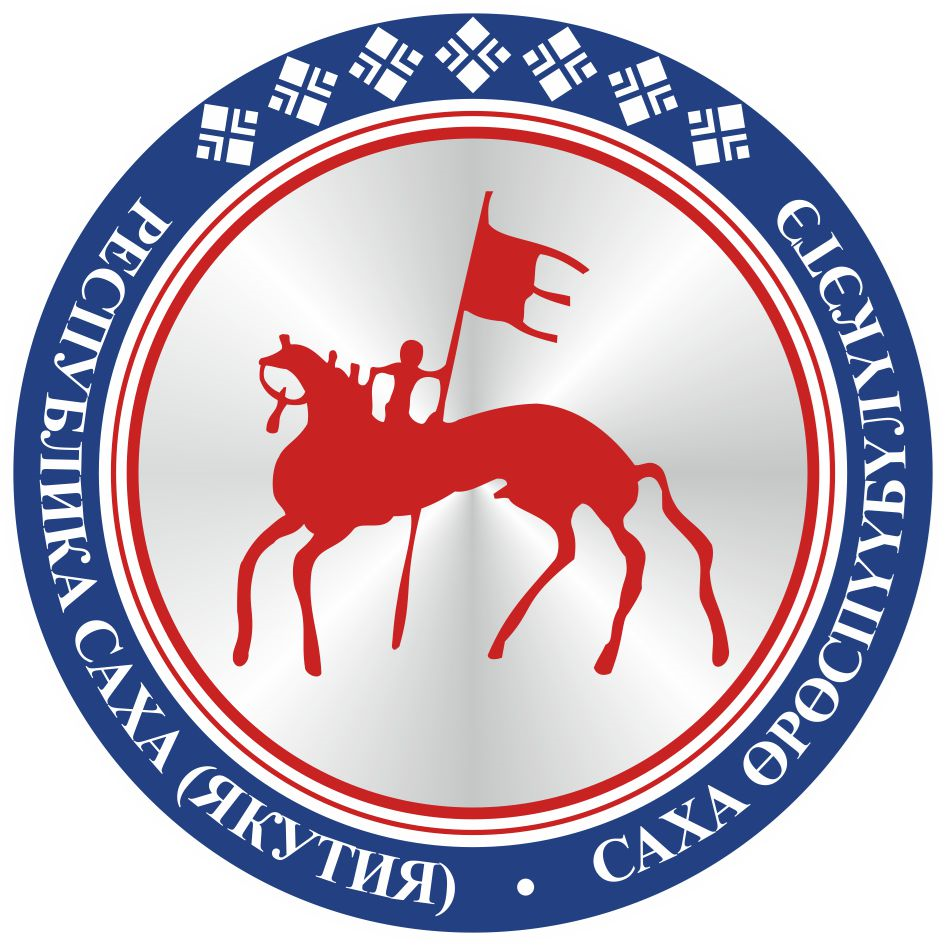                                       САХА  ЈРЈСПҐҐБҐЛҐКЭТИНИЛ ТYMЭНЭ                                                                      П О С Т А Н О В Л Е Н И ЕУ У Р А А Х